Ontwerptechnieken: collage doelgroep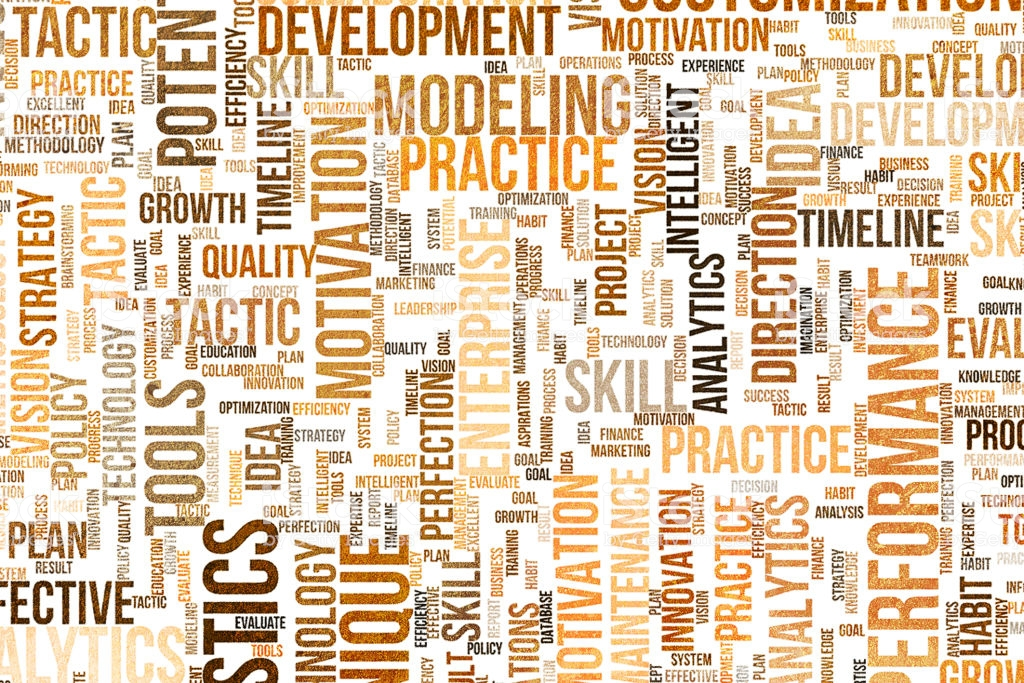 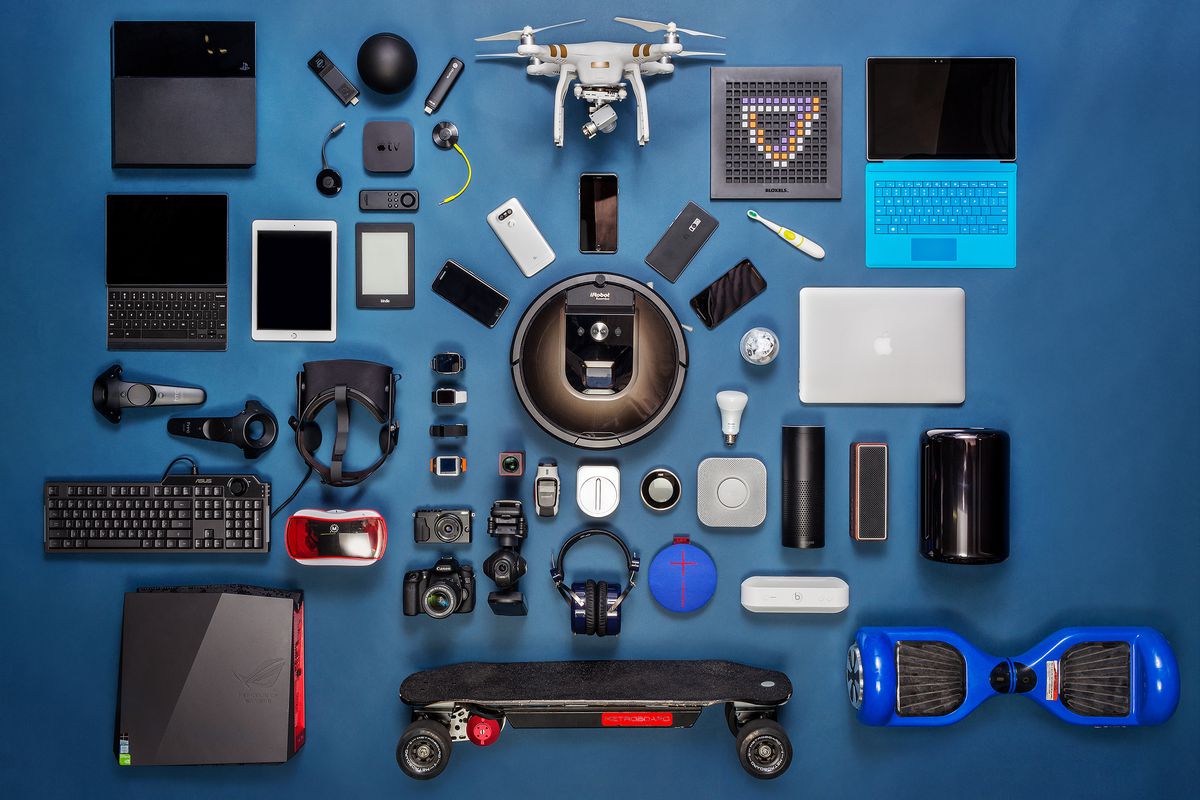 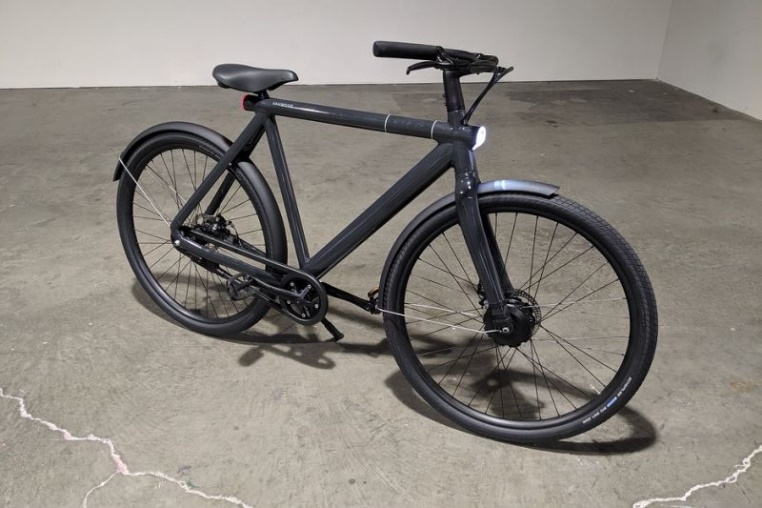 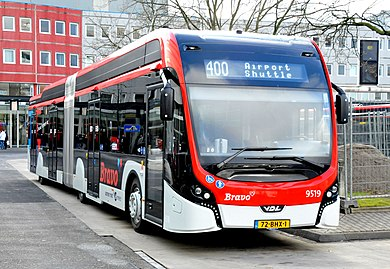 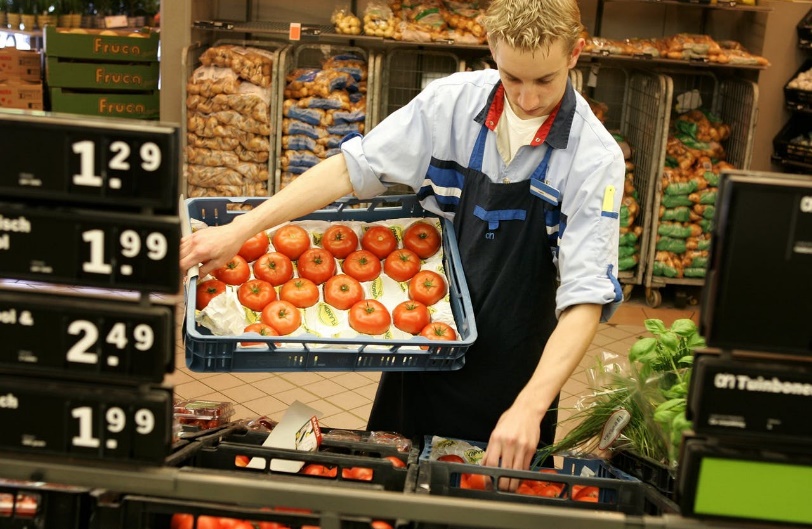 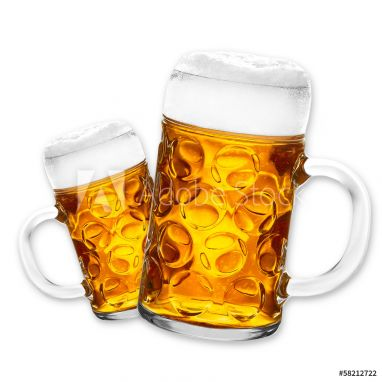 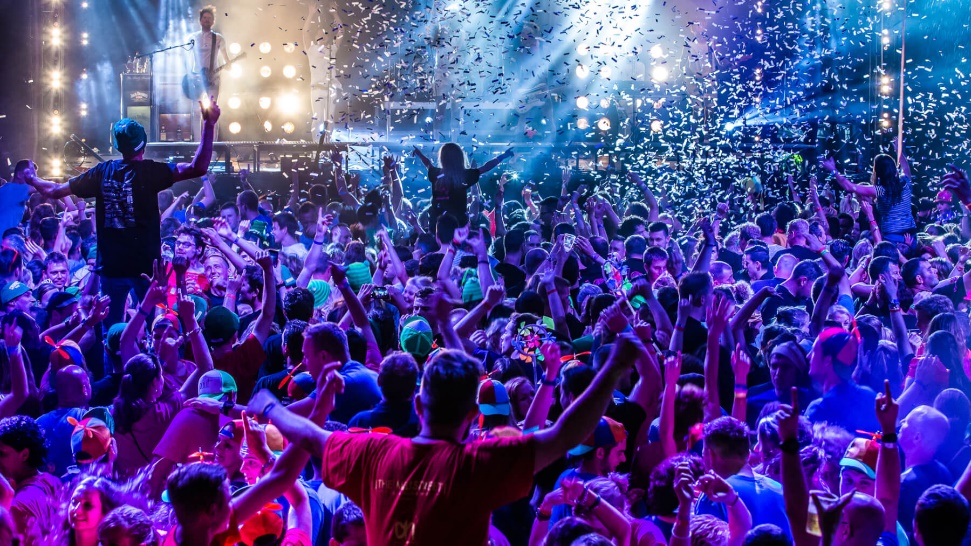 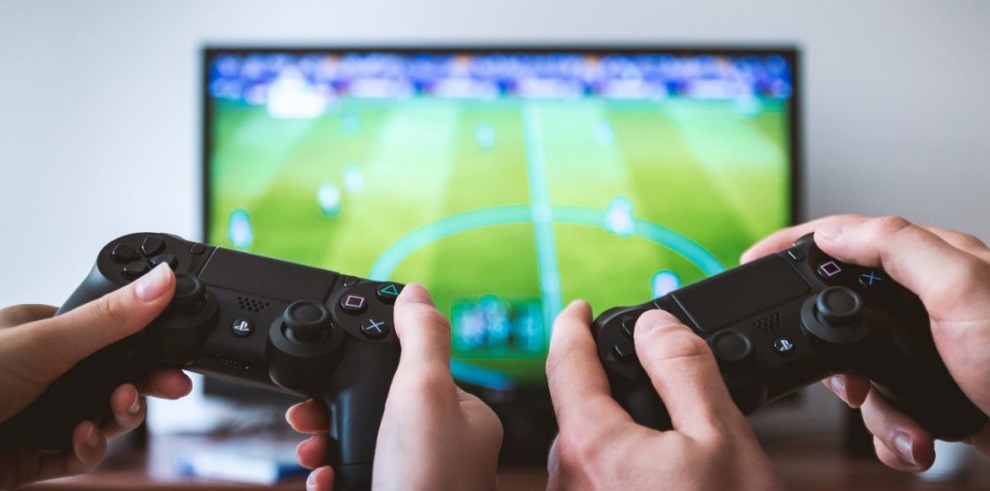 